Lecture : Tobi est malade (Sami et Julie)Tobi reste sur le tapis. Il a attrapé un virus. Il a un rhume.Colle les étiquettes dans l’ordre.Colle les syllabes pour écrire le mot.Lis les mots.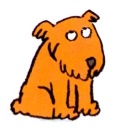 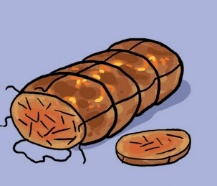 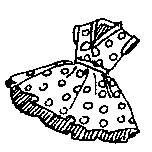 maladetapispatterôtiaffaméTobirestesurletapis.Tobiroberôti